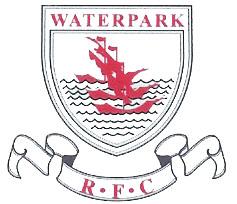 WATERPARK R.F.C.Ballinakill, Waterford.                                    ANNUAL GENERAL MEETING 2019As Honorary Secretary of Waterpark RFC I wish to give notice that the AGM of Waterpark RFC will be held on Tuesday, 25th June 2019 at the Club House, Commencing at 7.30pm.Any appropriate Motions for the AGM, or Nominations for Officer Posts, and Ordinary Committee Members, to be E Mailed to the Secretary, at least 7 days prior to meeting (laurentraynor3@gmail.com) AGENDAChairpersons opening remarks and welcomeApologiesMinutes of last AGM Matters arising from MinutesPresidents AddressPresentation of Secretary’s Annual ReportPresentation of Annual Accounts by TreasurerAdoption of annual accountsElection of Officers/ Committee/ TrusteesPresident                                              ChairmanSecretaryTreasurer                                               Five Ordinary Committee Members Motions AOB Closing RemarksYours in Sport,Lauren TraynorHon. Secretary, Waterpark RFC086-1592188